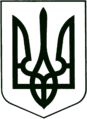 САХНОВЩИНСЬКА СЕЛИЩНА РАДА
КРАСНОГРАДСЬКОГО РАЙОНУ  ХАРКІВСЬКОЇ ОБЛАСТІВІДДІЛ ОСВІТИ, КУЛЬТУРИ, МОЛОДІ ТА СПОРТУНАКАЗ25.12.2023			                Сахновщина		                     № 117Про підсумки  проведення ІІ (територіального) етапу ХXІІІ Всеукраїнського конкурсу учнівської творчості серед учнів закладів загальної середньої освіти Сахновщинської територіальної громади у 2023/2024 навчальному роціНа виконання наказу відділу освіти, культури, молоді та спорту Сахновщинської селищної ради від 04.12.2023 «Про проведення І (шкільного) та ІІ (територіального) етапів ХХІІ Всеукраїнського конкурсу учнівської творчості серед учнів закладів загальної середньої освіти  Сахновщинської  територіальної громади у 2023/2024 навчальному році», відповідно до Положення про Всеукраїнський конкурс учнівської творчості, затвердженого спільним наказом Міністерства освіти і науки України, Міністерства культури і мистецтв України, Державного комітету України у справах сім’ї та молоді від 29.08.2003 № 585/529/875, зареєстрованим у Міністерстві юстиції України 09.09.2003 за № 779/8100, з метою активізації виховної, патріотичної роботи серед учнівської молоді, виявлення творчих здібностей і обдарувань молодого покоління було проведено ІІ (територіальний) етап Всеукраїнського конкурсу учнівської творчості (далі - Конкурс) за номінаціями «Література» та «Історія України і державотворення».На розгляд журі конкурсу було подано 3учнівські роботи із 2 закладів загальної середньої освіти, а саме: У номінації «Література» було представлено 1 роботу:- Деркач Ярина, учениця 11-го класу, Тригуб Поліна учениця 10-го класу КЗ «Новоолександрівський ліцей» (керівники Денисенко Алла Геннадіївна, Шиян Тетяна Анатоліївна);У номінації «Історія України і державотворення» було представлено 2 роботи:- Савельєв Ілля, учень 8-го класу КЗ «Новоолександрівський ліцей» (керівник Савельєва Анна Василівна);- Котенко Наталія, учениця 10-го класу КЗ «Сахновщинський ліцей № 2» (керівник Грицай Тетяна Анатоліївна).Не забезпечили участі жодного учасника у ІІ (територіальному) етапі Конкурсу КЗ «Багаточернещинський ліцей» (директор Світлана ПАЛАМАРЕНКО), КЗ «Гришівський ліцей» (директор Ніна МАЙБОРОДА), КЗ «Дубовогрядська гімназія» (директор Оксана ДУБОВА), КЗ «Катеринівський ліцей» (директор Сергій ПЕРЕЦЬ), КЗ «Костянтинівський ліцей» (директор Валентина КОСТОЧКА), КЗ «Лебедівська гімназія» (директор Дарія КІЯШКІНА), КЗ «Лигівський ліцей» (директор Людмила СМЕТАНІНА), КЗ «Новочернещинська гімназія» (директор Тетяна ДІДЕНКО), КЗ «Огіївський ліцей» (директор Наталія ЖАГА), КЗ «Олійниківська гімназія» (директор Людмила ЗАВАЛІЙ), КЗ «Сахновщинський ліцей № 1» (директор Зінаїда НАУМЕНКО), Сугарівська філія КЗ «Сахновщинський ліцей №1» (завідувач Інна БІЛИК), КЗ «Тавежнянський ліцей» (директор Лідія ДУБИНЕЦЬ), КЗ «Шевченківський ліцей» (директор Маргарита КЛЕМЕНКО), що свідчить про відсутність та зниження контролю за роботою з обдарованими та здібними учнями з боку адміністрації школи.На підставі рішення журі ІІ (територіального) етапу конкурсу, наказую:1.Визнати переможцями та нагородити грамотами відділу освіти, культури, молоді та спорту таких учнів закладів загальної середньої освіти Сахновщинської селищної ради:1.1.За І місце у номінації «Література»:- Деркач Ярину, ученицю 11-го класу КЗ«Новоолександрівський ліцей»;- Тригуб Поліну, ученицю 10-го класу КЗ «Новоолександрівський ліцей».1.2.За І місце у номінації «Історія України і державотворення»:- Савельєва Іллю, учня 8-го класу КЗ «Новоолександрівський ліцей»;- Котенко Наталію, ученицю 10-го класу КЗ «Сахновщинський ліцей № 2».2.Директору Комунальної установи «Центр професійного розвитку педагогічних працівників» Анні ЗРАЖЕВСЬКІЙ:2.1. Подати до оргкомітету ІІІ (обласного) етапу ХХІІІ Всеукраїнського конкурсу учнівської творчості заявку на участь. До 29.12.20233. Керівникам КЗ «Багаточернещинський ліцей» (директор Світлана ПАЛАМАРЕНКО), КЗ «Гришівський ліцей» (директор Ніна МАЙБОРОДА), КЗ «Дубовогрядська гімназія» (директор Оксана ДУБОВА), КЗ «Катеринівський ліцей» (директор Сергій ПЕРЕЦЬ), КЗ «Костянтинівський ліцей» (директор Валентина КОСТОЧКА), КЗ «Лебедівська гімназія» (директор Дарія КІЯШКІНА), КЗ «Лигівський ліцей» (директор Людмила СМЕТАНІНА), КЗ «Новочернещинська гімназія» (директор Тетяна ДІДЕНКО), КЗ «Огіївський ліцей» (директор Наталія ЖАГА), КЗ «Олійниківська гімназія» (директор Людмила ЗАВАЛІЙ), КЗ «Сахновщинський ліцей № 1» (директор Зінаїда НАУМЕНКО), Сугарівської філії КЗ «Сахновщинський ліцей №1» (завідувач Інна БІЛИК), КЗ «Тавежнянський ліцей» (директор Лідія ДУБИНЕЦЬ), КЗ «Шевченківський ліцей» (директор Маргарита КЛЕМЕНКО), вказати на зниження рівня роботи з обдарованими дітьми.4.Контроль за виконанням даного наказу залишаю за собою.Начальник відділу освітикультури, молоді та спорту                                          Григорій ПЕРКІНКЗ «Новоолександрівський ліцей»                                                 -2 роботи;КЗ «Сахновщинський ліцей № 2»   -1 робота.